Bulletin de commande de l’ouvrage de Pierrette DUPOYETcomprenant 2 textes (Le DON et Léonard de VINCI) illustrés de photos de spectacleLéonard de VINCI   ou   l’éternité d’un génie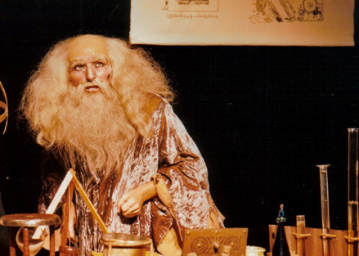 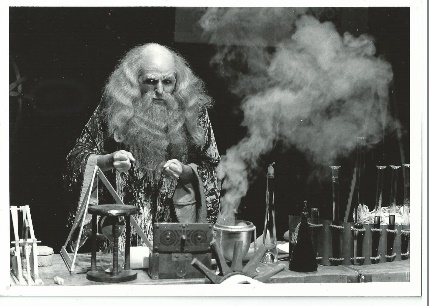 Soif de connaître, d’expérimenter, de transmettre… Rien ne prédestinait Léonard de Vinci, enfant illégitime, à devenir l’un des plus grands mythes de tous les temps. Nous revivons avec lui les méandres de son parcours, ses doutes, ses grands enthousiasmes et sa quête de progrès*Le  DON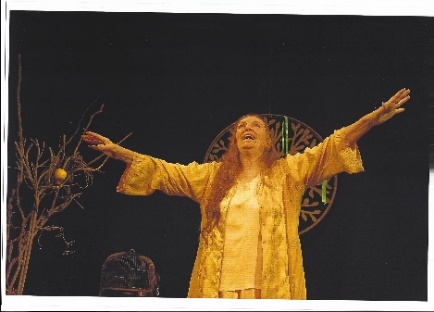 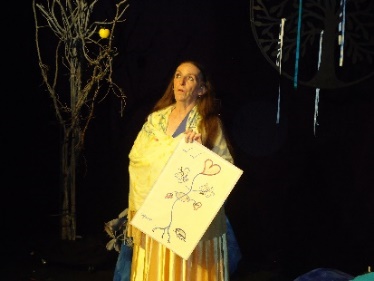 Une mère est confrontée à la mort cérébrale de sa fille. Surgit alors la question du Don d’organes. La mère est favorable mais le père est farouchement contre… Ce texte aborde de façon sensible Le Prélèvement et la Transplantation…autrement dit le Don de la Vie.Découper --------------------------------------------------------------------------------------------------------------      Bulletin de commande de l’ouvrage de Pierrette Dupoyet            Le DON  &   Léonard de VINCI ou l’éternité d’un génieNOM :……………………………………………………………..  Prénom :………………………..………..Adresse :……………………..……………………………………………..…………………………………………….……………………………………………………………………………………………………………………..Mail :……………………………………………………………………….Prix de l’ouvrage : 17 €  (frais de port inclus) Ce bulletin de commande, (accompagné d’un chèque de 17 €, libellé au nom de P.Dupoyet) est à envoyer à : Pierrette Dupoyet  36 rue de la Clef  75005 PARIS